TÝDENNÍ PLÁN NÁMOŘNICKÉ 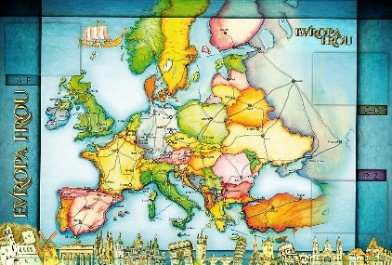 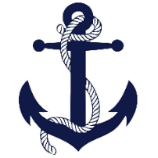 TŘÍDY 5. AMilí Námořníci a milí rodiče, máme snad před sebou důstojné společné prezenční prožití posledních měsíců před koncem školního roku. Navíc s velkou vidinou prožít si společně školu v přírodě. Předpokládaný termíne je od pátku 4. 6. do čtvrtka 10. 6. v objektu DDM ve Lhotce u Mělníka. Veškeré potřebné informace napíši na začátku týdne do e-mailu. Zatím to vypadá, že bychom vyjeli všichni. V tomto týdnu se budeme opět snažit o jeden celodenní projektový den, ale necháme se překvapit počasím. Celý týden noste do školy knížku, z které si budete v průběhu týdne číst a pracovat na literárních aktivitách v rámci čtenářských dílen. Moc chválím Námořníky za krásné prezentace podnebných pásů. Moc se to všem povedlo. Přidám všechny na GC, aby se z nich bylo možné učit na výstupní páteční test.Přejeme všem dobrou náladu, elán a chuť se stále něco nového dozvídat. Lucka a  Alice  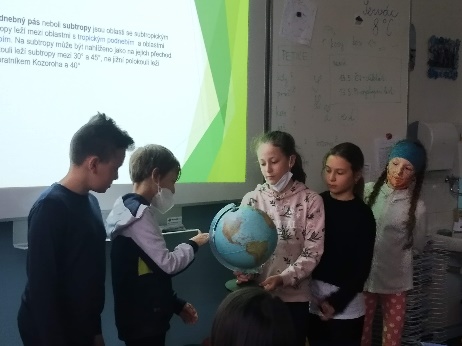 38. TÝDENOD 17. 5. DO 21. 5. 2021CO MĚ tento týden ČEKÁ MÉ POVINNOSTI A DOPORUČENÍ NA PROCVIČOVÁNÍJAK SE HODNOTÍM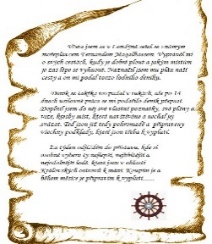 ČESKÝ JAZYKČTENÍTVOŘIVÉ PSANÍOpakuji si a procvičuji všechna naučená gramatická pravidla, doplňuji, vyhledávám, píši diktáty.V rámci čtenářské dílny si čtu ze své knihy, kterou si celý týden nosím do školy.Napíši každý den do Deníku souvětí (stačí o dvou rozvitých větách) použiji spojovací výrazy a dodržím v souvětí jednu dějovou linku a k tomu napíši jednu větu, kde použiji a správně napíši přímou řeč.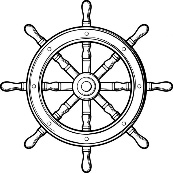 ČESKÝ JAZYKČTENÍTVOŘIVÉ PSANÍOpakuji si a procvičuji všechna naučená gramatická pravidla, doplňuji, vyhledávám, píši diktáty.V rámci čtenářské dílny si čtu ze své knihy, kterou si celý týden nosím do školy.Napíši každý den do Deníku souvětí (stačí o dvou rozvitých větách) použiji spojovací výrazy a dodržím v souvětí jednu dějovou linku a k tomu napíši jednu větu, kde použiji a správně napíši přímou řeč.ČESKÝ JAZYKČTENÍTVOŘIVÉ PSANÍOpakuji si a procvičuji všechna naučená gramatická pravidla, doplňuji, vyhledávám, píši diktáty.V rámci čtenářské dílny si čtu ze své knihy, kterou si celý týden nosím do školy.Napíši každý den do Deníku souvětí (stačí o dvou rozvitých větách) použiji spojovací výrazy a dodržím v souvětí jednu dějovou linku a k tomu napíši jednu větu, kde použiji a správně napíši přímou řeč.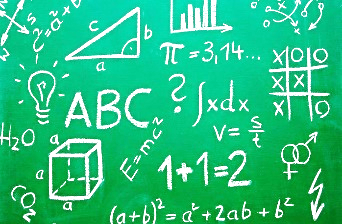 	MATEMATIKAINFORMATIKA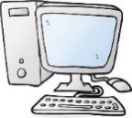 Opakuji všechny naučené početní operace v oboru čísel do 1 000 000 a rovnice. Geometrie – rýsuji podle zadání!Pojmy: kružnice, rovnoběžky, kolmice, průsečík, úhlopříčky, trojúhelníky, mnohoúhelníky,…..Informatika: programuji s robotem EmilemPracuji s ořezanou tužkou, trojúhelníkem s ryskou a funkčním kružítkem!!!Vypracuji pracovní listdo pátku 21.5.	MATEMATIKAINFORMATIKAOpakuji všechny naučené početní operace v oboru čísel do 1 000 000 a rovnice. Geometrie – rýsuji podle zadání!Pojmy: kružnice, rovnoběžky, kolmice, průsečík, úhlopříčky, trojúhelníky, mnohoúhelníky,…..Informatika: programuji s robotem EmilemPracuji s ořezanou tužkou, trojúhelníkem s ryskou a funkčním kružítkem!!!Vypracuji pracovní listdo pátku 21.5.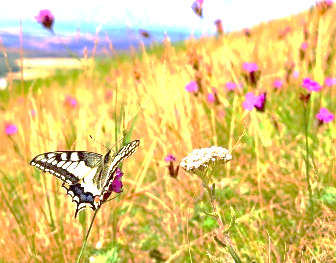 PŘÍRODNÍ VĚDY  Zopakuji si, co vše vím o vesmíru.Informace a videa na GC.Vypracuji pracovní list do pátku 21.5.V pátek 21. 5. si napíši test na téma podnebné pásy.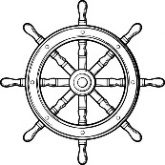 PŘÍRODNÍ VĚDY  Zopakuji si, co vše vím o vesmíru.Informace a videa na GC.Vypracuji pracovní list do pátku 21.5.V pátek 21. 5. si napíši test na téma podnebné pásy.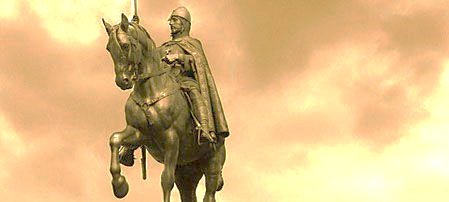 SPOLEČENSKÉ        VĚDYPokračuji v získávání informací o 2. světové válce.Učebnice 32 – 33 a další pracovní listy a informace (na GC)Projektový den 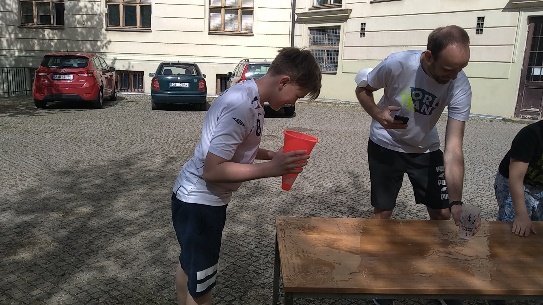 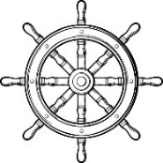 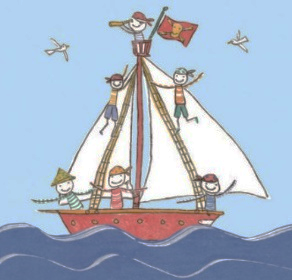 VÝCHOVYTV venkovní aktivityVV, PČ, HV, OSVTéma: období 2. světové války v rámci projektové výuky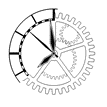 